Schema PIDXPlannedMovement.xsdelement PIDXPlannedMovementelement PIDXPlannedMovementRequestelement PIDXPlannedMovementResponseXML Schema documentation generated by XMLSpy Schema Editor http://www.altova.com/xmlspyschema location: \\fsprod01\users\bryan.mcpadden\MyDocs\PIDX5\5.02.01\5.02.01 8-31-2016\XSD Definitions and Diagrams\PIDXPlannedMovement.xsdattribute form default: unqualifiedelement form default: qualifiedtargetNamespace: http://www.pidx.org/schema/ds/v5.02Elements PIDXPlannedMovement PIDXPlannedMovementRequest PIDXPlannedMovementResponse diagram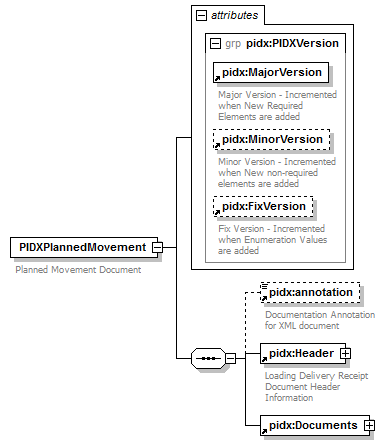 namespacehttp://www.pidx.org/schema/ds/v5.02propertieschildrenpidx:annotation pidx:Header pidx:Documentsattributesannotationsource<element name="PIDXPlannedMovement">
  <annotation>
    <documentation>Planned Movement Document</documentation>
  </annotation>
  <complexType>
    <sequence>
      <element ref="pidx:annotation" minOccurs="0"/>
      <element ref="pidx:Header"/>
      <element ref="pidx:Documents"/>
    </sequence>
    <attributeGroup ref="pidx:PIDXVersion"/>
  </complexType>
</element>diagram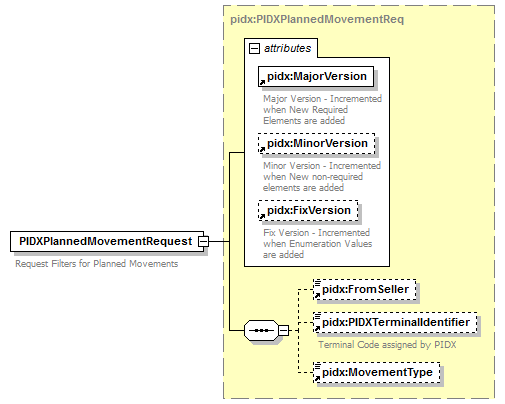 namespacehttp://www.pidx.org/schema/ds/v5.02typepidx:PIDXPlannedMovementReqpropertieschildrenpidx:FromSeller pidx:PIDXTerminalIdentifier pidx:MovementTypeattributesannotationsource<element name="PIDXPlannedMovementRequest" type="pidx:PIDXPlannedMovementReq">
  <annotation>
    <documentation>Request Filters for Planned Movements</documentation>
  </annotation>
</element>diagram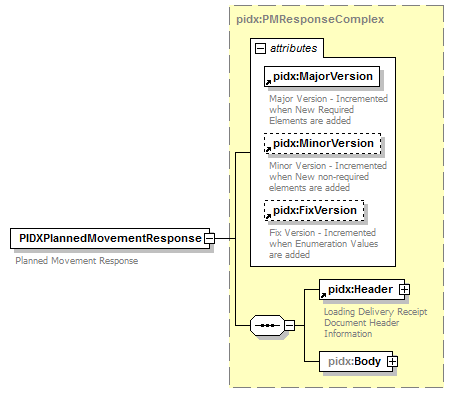 namespacehttp://www.pidx.org/schema/ds/v5.02typepidx:PMResponseComplexpropertieschildrenpidx:Header pidx:Bodyattributesannotationsource<element name="PIDXPlannedMovementResponse" type="pidx:PMResponseComplex">
  <annotation>
    <documentation>Planned Movement Response</documentation>
  </annotation>
</element>